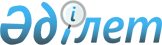 О внесении изменений и дополнений в приказ Министра юстиции Республики Казахстан от 30 июня 2008 года № 379 "Об утверждении Правил приема 
в Павлодарский юридический колледж Комитета уголовно-исполнительной 
системы Министерства юстиции Республики Казахстан"
					
			Утративший силу
			
			
		
					Приказ и.о. Министра юстиции Республики Казахстан от 28 июля 2010 года № 222. Зарегистрирован в Министерстве юстиции Республики Казахстан 11 августа 2010 года № 6385. Утратил силу приказом Министра внутренних дел Республики Казахстан от 22 февраля 2012 года № 106

      Сноска. Утратил силу приказом Министра внутренних дел РК от 22.02.2012 № 106 (вводится в действие после его официального опубликования).      Руководствуясь подпунктом 3) пункта 2 статьи 7 Закона Республики Казахстан "Об органах юстиции", ПРИКАЗЫВАЮ:



      1. Внести в приказ Министра юстиции Республики Казахстан от 30 июня 2008 года № 379 "Об утверждении Правил приема в Павлодарский юридический колледж Комитета уголовно-исполнительной системы Министерства юстиции Республики Казахстан", (зарегистрированный в Реестре государственной регистрации нормативных правовых актов за № 5284, опубликованный в Собрании актов центральных исполнительных и иных центральных государственных органов Республики Казахстан от 15 октября 2008 года № 10), следующие изменения и дополнения:



      в Правилах приема в Павлодарский юридический колледж Комитета уголовно-исполнительной системы Министерства юстиции Республики Казахстан, утвержденных указанным приказом:



      в пункте 4 цифры "0202002" заменить цифрами "0202000";



      в пункте 5:



      предложение третье изложить в следующей редакции:

      "Состав приемной комиссии назначается приказом Комитета уголовно-исполнительной системы Министерства юстиции Республики Казахстан (далее – Комитет УИС).";



      четвертое предложение исключить;



      в пункте 6:

      слово "Управления" заменить словом "Департамента";

      после слов "начальником Колледжа" дополнить словами "по согласованию с Комитетом УИС";



      в абзаце втором пункта 7 цифры "0202002" заменить цифрами "0202000" и цифру "30" заменить словами "определяется в соответствии с количеством вопросов по предметам ЕНТ, установленном уполномоченным государственным органом в области образования";



      в пункте 11 слова "начальника Колледжа" заменить словами "Комитета УИС";



      первое предложение пункта 13 изложить в следующей редакции:

      "Зачисление в Колледж производится на открытом заседании приемной комиссии, которое оформляется приказом начальника Колледжа.";



      в пункте 16 после слов "по физическим показаниям" дополнить словами "по согласованию с Комитетом УИС".



      2. Контроль за исполнением настоящего приказа возложить на председателя Комитета уголовно-исполнительной системы Министерства юстиции Республики Казахстан.



      3. Настоящий приказ вводится в действие по истечении десяти календарных дней после дня его первого официального опубликования.      И.о. Министра юстиции

      Республики Казахстан                       Д. Куставлетов
					© 2012. РГП на ПХВ «Институт законодательства и правовой информации Республики Казахстан» Министерства юстиции Республики Казахстан
				